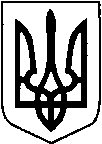 КИЇВСЬКА ОБЛАСТЬТЕТІЇВСЬКА МІСЬКА РАДАVІІІ СКЛИКАННЯ ДВАДЦЯТЬ  ТРЕТЯ     СЕСІЯ                                                перше пленарне засідання                                                            Р І Ш Е Н Н Я
   26   жовтня  2023 року                                                                    №   1057 - 23  – VIIІПро  розірвання та укладання договорів на встановлення особистого строкового  сервітуту по Тетіївській міській раді          Розглянувши заяви  ФОП Тіманова М.Л., Лимарчука С.В.. Лисенка Б.О., Мироненко Н.Г., Ліпінської Н.І., Флорінської Л.В., Карасьової Л.В., Безуглої С.Г., відповідно до Конституції України, статті 26 Закону України «Про місцеве самоврядування в Україні», відповідно до статтей 12, 83, 98-102, 122 Земельного кодексу України, статті 19 Закону України «Про землеустрій», статті 29 Закону України «Про державний земельний кадастр», Закону України «Про державну реєстрацію речових прав на нерухоме майно та їх обтяжень», статті 395, 401-404 Цивільного кодексу України, Податкового кодексу України, Закону України «Про регулювання містобудівної діяльності», Порядку розміщення тимчасових споруд для провадження підприємницької діяльності затвердженого наказом Міністерства регіонального розвитку, будівництва та житлово-комунального господарства України від 21.10.2011 р. №244, Тетіївська міська рада В И Р І Ш И Л А : 1.Розірвати договір про встановлення особистого строкового сервітуту від 06 травня 2021 року з   - ФОП Лисенком Олегом Васильовичем   на земельну ділянку площею 0,01 га по вул. Богдана Хмельницького, б/н, кадастровий номер 3224610100:05:018:0048 з 01.10.2023 року у зв’язку зі смертю.2.Укласти договір про встановлення  особистого строкового сервітуту на земельну ділянку для будівництва та  обслуговування будівель торгівлі (землі громадської забудови) площею 0,01 га, яка розташована на території Тетіївської міської ради в  м.Тетіїв, по вул. Богдана Хмельницького, б/н  кадастровий номер земельної ділянки 3224610100:05:018:0048  із:      - ФОП Лисенко Богданом  Олеговичем  - терміном на 10    (десять ) років за рахунок земель комунальної власності  Тетіївської міської ради.                Встановити плату за сервітутне користування в розмірі 10 % від нормативної грошової оцінки земельної ділянки, що становить 2917  грн  56  коп. за один рік користування. Орендну плату проводити щомісячно рівними частками (1/12 від річної плати).  Нормативна  грошова оцінка земельної ділянки станом на 26.09.2023 року становить 29175 грн. 61коп.          Термін дії договору з 01.10.2023 року  до  01.10.2033 року. 3.Укласти договір про встановлення особистого строкового сервітуту на земельну ділянку для будівництва та  обслуговування будівель торгівлі (землі громадської забудови) площею 0,0029 га, яка розташована на території Тетіївської міської ради в  м.Тетіїв, по вул. Соборній, б/н  кадастровий номер земельної ділянки 3224610100:01:167:0008  із:      - ФОП Тімановим Михайлом Леонідовичем  - терміном на 10  (десять) років за рахунок земель комунальної власності  Тетіївської міської ради.                Встановити плату за сервітутне користування в розмірі 10 % від нормативної грошової оцінки земельної ділянки, що становить  1242 грн  34  коп. за один рік користування. Орендну плату проводити щомісячно рівними частками (1/12 від річної плати).  Нормативна  грошова оцінка земельної ділянки станом на 09.08.2023 року становить  12 423,46 грн.          Термін дії договору з 01.05.2023 року  до  01.05.2033 року.4.Укласти договір про встановлення  особистого строкового сервітуту на земельну ділянку для будівництва та  обслуговування будівель торгівлі (землі громадської забудови) площею 0,0029 га, яка розташована на території Тетіївської міської ради в  м.Тетіїв, по вул. Соборній, б/н  кадастровий номер земельної ділянки 3224610100:01:167:0009  із:      - ФОП Тімановим Михайлом Леонідовичем  - терміном на 10    (десять) років за рахунок земель комунальної власності  Тетіївської міської ради.                Встановити плату за сервітутне користування в розмірі 10 % від нормативної грошової оцінки земельної ділянки, що становить  1242 грн  34  коп. за один рік користування. Орендну плату проводити щомісячно рівними частками (1/12 від річної плати).  Нормативна  грошова оцінка земельної ділянки станом на 09.08.2023 року становить  12 423,46 грн.          Термін дії договору з 01.05.2023 року  до  01.05.2033 року.5.Укласти договір про встановлення  особистого строкового сервітуту на земельну ділянку для будівництва та  обслуговування будівель торгівлі (землі громадської забудови) площею 0,0029 га, яка розташована на території Тетіївської міської ради в  м.Тетіїв, по вул. Соборній, б/н  кадастровий номер земельної ділянки 3224610100:01:167:0007  із:      - ФОП Тімановим Михайлом Леонідовичем  - терміном на 10    (десять) років за рахунок земель комунальної власності  Тетіївської міської ради.                Встановити плату за сервітутне користування в розмірі 10 % від нормативної грошової оцінки земельної ділянки, що становить  1242 грн  34  коп. за один рік користування. Орендну плату проводити щомісячно рівними частками (1/12 від річної плати).  Нормативна  грошова оцінка земельної ділянки станом на 09.08.2023 року становить  12 423,46 грн.          Термін дії договору з 01.05.2023 року  до  01.05.2033 року.6.Укласти договір про встановлення  особистого строкового сервітуту на земельну ділянку для будівництва та  обслуговування будівель торгівлі (землі громадської забудови) площею 0,0061 га, яка розташована на території Тетіївської міської ради в  м.Тетіїв, по вул. Януша Острозького, б/н  кадастровий номер земельної ділянки 3224610100:01:097:0022  із:      - ФОП Лимарчуком  Сергієм Вікторовичем  - терміном на 5    (п’ять ) років за рахунок земель комунальної власності  Тетіївської міської ради.                Встановити плату за сервітутне користування в розмірі 10 % від нормативної грошової оцінки земельної ділянки, що становить 3311  грн  60  коп. за один рік користування. Орендну плату проводити щомісячно рівними частками (1/12 від річної плати).  Нормативна  грошова оцінка земельної ділянки станом на 26.09.2023 року становить  33116 грн.00 коп.          Термін дії договору з 01.05.2023 року  до  01.05.2028 року.7.Укласти договір про встановлення  особистого строкового сервітуту на земельну ділянку для будівництва та  обслуговування будівель торгівлі (землі громадської забудови) площею 0,0051 га, яка розташована на території Тетіївської міської ради в  м.Тетіїв, по вул. Соборній, б/н  кадастровий номер земельної ділянки 3224610100:01:136:0001  із:      - ФОП Мироненко Наталією Григорівною  - терміном на 10    (десять ) років за рахунок земель комунальної власності  Тетіївської міської ради.                Встановити плату за сервітутне користування в розмірі 10 % від нормативної грошової оцінки земельної ділянки, що становить 2 674  грн  60 коп. за один рік користування. Орендну плату проводити щомісячно рівними частками (1/12 від річної плати).  Нормативна  грошова оцінка земельної ділянки станом на 09.10.2023 року становить  26 746  грн. 01 коп.          Термін дії договору з 01.07.2023 року  до  01.07.2033 року.8.Укласти договір про встановлення  особистого строкового сервітуту на земельну ділянку для будівництва та  обслуговування будівель торгівлі (землі громадської забудови) площею 0,0104 га, яка розташована на території Тетіївської міської ради в  с. Кашперівка, по вул. Київська, б/н  кадастровий номер земельної ділянки 3224683601:01:042:0015  із:      - ФОП Ліпінською Наталією Іванівною  - терміном на 10    (десять ) років за рахунок земель комунальної власності  Тетіївської міської ради.                Встановити плату за сервітутне користування в розмірі 10 % від нормативної грошової оцінки земельної ділянки, що становить 3557  грн  51 коп. за один рік користування. Орендну плату проводити щомісячно рівними частками (1/12 від річної плати).  Нормативна  грошова оцінка земельної ділянки станом на 09.10.2023 року становить  35 575 грн. 14  коп.          Термін дії договору з 11.11.2023 року  до  11.11.2033 року.9.Укласти договір про встановлення  особистого строкового сервітуту на земельну ділянку для будівництва та  обслуговування будівель торгівлі (землі громадської забудови) площею 0,0037 га, яка розташована на території Тетіївської міської ради в  с. Кашперівка, по вул. Київська, б/н  кадастровий номер земельної ділянки 3224683601:01:042:0014  із:      - ФОП Флорінською Лесею Володимирівною - терміном на 10    (десять ) років за рахунок земель комунальної власності  Тетіївської міської ради.                Встановити плату за сервітутне користування в розмірі 10 % від нормативної грошової оцінки земельної ділянки, що становить 1680 грн  77  коп. за один рік користування. Орендну плату проводити щомісячно рівними частками (1/12 від річної плати).  Нормативна  грошова оцінка земельної ділянки станом на 09.10.2023 року становить  16 807 грн. 68 коп.          Термін дії договору з 25.07.2023 року  до  25.07.2033 року.10.Укласти договір про встановлення  особистого строкового сервітуту на земельну ділянку для будівництва та  обслуговування будівель торгівлі (землі громадської забудови) площею 0,01 га, яка розташована на території Тетіївської міської ради в  м.Тетіїв, по вул. Шевченка, б/н  кадастровий номер земельної ділянки 3224610100:01:150:0029  із:      - ФОП Карасьовою Людмилою Вікторівною  - терміном на 10    (десять ) років за рахунок земель комунальної власності  Тетіївської міської ради.                Встановити плату за сервітутне користування в розмірі 10 % від нормативної грошової оцінки земельної ділянки, що становить 4 099  грн  42 коп. за один рік користування. Орендну плату проводити щомісячно рівними частками (1/12 від річної плати).  Нормативна  грошова оцінка земельної ділянки станом на 12.10.2023 року становить  40 994  грн. 16 коп.          Термін дії договору з 01.11.2023 року  до  01.11.2033 року.11.Укласти договір про встановлення  особистого строкового сервітуту на земельну ділянку для будівництва та  обслуговування будівель торгівлі (землі громадської забудови) площею 0,01 га, яка розташована на території Тетіївської міської ради в  м.Тетіїв, по вул. Шевченка, б/н  кадастровий номер земельної ділянки 3224610100:01:150:0028  із:      - ФОП Карасьовою Людмилою Вікторівною  - терміном на 10    (десять ) років за рахунок земель комунальної власності  Тетіївської міської ради.                Встановити плату за сервітутне користування в розмірі 10 % від нормативної грошової оцінки земельної ділянки, що становить 4 099  грн  42 коп. за один рік користування. Орендну плату проводити щомісячно рівними частками (1/12 від річної плати).  Нормативна  грошова оцінка земельної ділянки станом на 12.10.2023 року становить  40 994  грн. 16 коп.          Термін дії договору з 01.11.2023 року  до  01.11.2033 року.12.Укласти договір про встановлення  особистого строкового сервітуту на земельну ділянку для  будівництва та обслуговування будівель торгівлі (землі громадської забудови) , площею 0,0101 га, яка розташована на території Тетіївської міської ради в межах населеного пункту с. П'ятигори, по вул. Київська, б/н,  кадастровий номер земельної ділянки 3224685301:02:005:0013  із:      - ФОП Безуглою Світланою Григорівною  терміном на 10 (десять) років за рахунок земель комунальної власності  Тетіївської міської ради.         Встановити плату за сервітутне користування в розмірі 10 % від нормативної  грошової оцінки земельної ділянки, що становить  1758 грн 10 коп. за один рік користування. Орендну плату проводити щомісячно рівними частками (1/12 від річної плати).  Нормативна  грошова оцінка земельної ділянки станом на 18.10.2023 року становить 17581,02 грн.        Термін дії договору з 01.09.2023 року  до  01.09.2033 року. 13. Спеціалісту відділу земельних відносин та охорони навколишнього середовища  міської ради надати дані зміни до Тетіївської ДПС у Київській області та ГУ Держгеокадастру у Київській області  для використання в роботі.        14. ФОП  Тіманову М.Л.. Лисенко Б.О., Лимарчуку С.В., Мироненко Н.Г., Ліпінсьій Н.І. Флорінській Л.В. Карасьовій Л.В., Безуглій С.Г. звернутися до  органів державної реєстрації для проведення реєстрації права особистого строкового    сервітуту.        15. Відділу  містобудування  та  архітектури виконавчого  комітету Тетіївської міської ради  розробити паспорт прив’язки тимчасової  споруди  для  здійснення   підприємницької  діяльності  відповідно  до схеми розміщення ТС.16.Контроль за виконанням даного рішення покласти на постійну комісію з питань регулювання земельних відносин, архітектури, будівництва та охорони навколишнього середовища (голова комісії - Крамар О.А.) та на першого заступника міського голови Кизимишина В.Й.            Міський голова                                                               Богдан  БАЛАГУРА